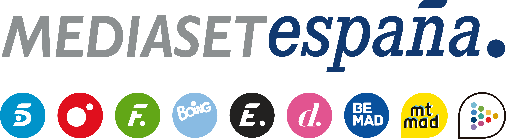 Madrid, 14 de octubre de 2022Los motivos de Cristian y Ana para sumarse a la experiencia y la reacción de Mario ante la hoguera de confrontación, en ‘El Debate de las Tentaciones’ El programa que Sandra Barneda conducirá este lunes (22:50h) en Cuatro ofrecerá amplio material inédito y planteará a la audiencia qué avance exclusivo de la hoguera de los chicos desea que se emita.La segunda hoguera de las chicas finalizó anoche con la irrupción de una nueva pareja dispuesta a vivir la experiencia de ‘La Isla de las Tentaciones’. Pero ¿quiénes son Cristian y Ana? ¿Y qué razones les han llevado a dar el paso de viajar a República Dominicana para poner a prueba su relación? Estas dos cuestiones encontrarán respuesta este lunes 17 de octubre (22:50h) en la nueva entrega de ‘El Debate de las Tentaciones’, que Sandra Barneda conducirá en directo en Cuatro y que arrancará antes con contenido exclusivo en Mitele PLUS.El desembarco de la pareja y la entrevista en la playa con la presentadora, en la que ambos abordan por qué necesitan someterse a la prueba de amor y confianza que propone el programa, formarán parte del amplio contenido inédito que ofrecerá esta entrega, que también avanzará la reacción de Mario al serle revelada la petición de su pareja, Laura, de reencontrarse en una hoguera de confrontación. También Mario protagonizará nuevas imágenes de su relación con Valeria en Villa Paraíso.‘El Debate de las Tentaciones’ también ofrecerá en exclusiva algunas de las citas de los protagonistas con sus solteros y solteras preferidos y se verá a uno de ellos disfrutar e incluso llegar a sobrepasar sus propios límites.El programa volverá a trasladar una consulta a los espectadores a través de Cuatro.com, donde planteará qué avance exclusivo de la hoguera de los chicos desean que se emita.